(1)(2)    Note:- 	Any change of address given in Col. 2 above should at once be  communicated. 	Candidates must arrange for the re-direction of communications to their new 	                addresses.(3)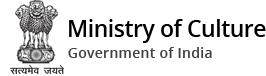 NATIONAL COUNCIL OF SCIENCE MUSEUMSMinistry of Culture, Govt. of IndiaBlock-GN, Sector-V, Bidhan Nagar, Kolkata – 700 091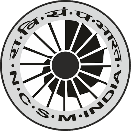 Form of application for the use of candidates for engagement of Technical Assistant (Civil) on contract basis for a period of one year or co-terminus of the project.(To be filled in candidates’ own handwriting and forwarded to the above address)Recent passport size photographof the candidate1.	Name in full (in Block letters)1.	Name in full (in Block letters)1.	Name in full (in Block letters)2.	Address:a) Present2.	Address:b) Permanent` ` 2.	Address:c) Email ID2.	Address:d) Mobile No.3.        Date and place of birth:	(i)	Date	:                                              (ii)	Place	:3.        Date and place of birth:	(i)	Date	:                                              (ii)	Place	:3.        Date and place of birth:	(i)	Date	:                                              (ii)	Place	:4.        Are you	(a)	a citizen of India by birth and/or by domicile?  YES/NOOR			(b)	a person having migrated from Pakistan or     	   YES/NO				Bangladesh or other countries with the inten-				tion of permanently settling in India or a 				subject of Nepal?4.        Are you	(a)	a citizen of India by birth and/or by domicile?  YES/NOOR			(b)	a person having migrated from Pakistan or     	   YES/NO				Bangladesh or other countries with the inten-				tion of permanently settling in India or a 				subject of Nepal?4.        Are you	(a)	a citizen of India by birth and/or by domicile?  YES/NOOR			(b)	a person having migrated from Pakistan or     	   YES/NO				Bangladesh or other countries with the inten-				tion of permanently settling in India or a 				subject of Nepal?5.      Name of the State to which you belong:5.      Name of the State to which you belong:5.      Name of the State to which you belong:6.     Father’s Name	:        Address	:        Occupation	:6.     Father’s Name	:        Address	:        Occupation	:6.     Father’s Name	:        Address	:        Occupation	:7.   Is (or was) your father:                                                            citizen of India by birth and/or by domicile?                             YES/NOA person having migrated from Pakistan or Bangladesh or           YES/NOother countries with the intention of permanently settlingin India or a subject of Nepal?7.   Is (or was) your father:                                                            citizen of India by birth and/or by domicile?                             YES/NOA person having migrated from Pakistan or Bangladesh or           YES/NOother countries with the intention of permanently settlingin India or a subject of Nepal?7.   Is (or was) your father:                                                            citizen of India by birth and/or by domicile?                             YES/NOA person having migrated from Pakistan or Bangladesh or           YES/NOother countries with the intention of permanently settlingin India or a subject of Nepal?8.    State your8.    State your8.    State your9. 	Aadhar No.:9. 	Aadhar No.:9. 	Aadhar No.:9. 	Aadhar No.:9. 	Aadhar No.:9. 	Aadhar No.:9. 	Aadhar No.:9. 	Aadhar No.:9. 	Aadhar No.:9. 	Aadhar No.:9. 	Aadhar No.:9. 	Aadhar No.:10.    	PAN no./Passport no.:10.    	PAN no./Passport no.:10.    	PAN no./Passport no.:10.    	PAN no./Passport no.:10.    	PAN no./Passport no.:10.    	PAN no./Passport no.:10.    	PAN no./Passport no.:10.    	PAN no./Passport no.:10.    	PAN no./Passport no.:10.    	PAN no./Passport no.:10.    	PAN no./Passport no.:10.    	PAN no./Passport no.:11.Particulars of all Examinations passed and degrees and technical qualifications obtained at the University or other places of higher technical education (Enclose all relevant documents commencing with the Secondary or equivalent examination onwards.)Particulars of all Examinations passed and degrees and technical qualifications obtained at the University or other places of higher technical education (Enclose all relevant documents commencing with the Secondary or equivalent examination onwards.)Particulars of all Examinations passed and degrees and technical qualifications obtained at the University or other places of higher technical education (Enclose all relevant documents commencing with the Secondary or equivalent examination onwards.)Particulars of all Examinations passed and degrees and technical qualifications obtained at the University or other places of higher technical education (Enclose all relevant documents commencing with the Secondary or equivalent examination onwards.)Particulars of all Examinations passed and degrees and technical qualifications obtained at the University or other places of higher technical education (Enclose all relevant documents commencing with the Secondary or equivalent examination onwards.)Particulars of all Examinations passed and degrees and technical qualifications obtained at the University or other places of higher technical education (Enclose all relevant documents commencing with the Secondary or equivalent examination onwards.)Particulars of all Examinations passed and degrees and technical qualifications obtained at the University or other places of higher technical education (Enclose all relevant documents commencing with the Secondary or equivalent examination onwards.)Particulars of all Examinations passed and degrees and technical qualifications obtained at the University or other places of higher technical education (Enclose all relevant documents commencing with the Secondary or equivalent examination onwards.)Particulars of all Examinations passed and degrees and technical qualifications obtained at the University or other places of higher technical education (Enclose all relevant documents commencing with the Secondary or equivalent examination onwards.)Particulars of all Examinations passed and degrees and technical qualifications obtained at the University or other places of higher technical education (Enclose all relevant documents commencing with the Secondary or equivalent examination onwards.)Examination/Degree/ DiplomaExamination/Degree/ DiplomaName of Board/ UniversityName of Board/ UniversityName of Board/ UniversityPercentage of Marks obtainedPercentage of Marks obtainedClass orDivision obtainedMajor subjects takenMajor subjects takenYear of passing12.Any additional qualifications/Membership of Scientific Societies may be mentioned hereAny additional qualifications/Membership of Scientific Societies may be mentioned hereAny additional qualifications/Membership of Scientific Societies may be mentioned hereAny additional qualifications/Membership of Scientific Societies may be mentioned hereAny additional qualifications/Membership of Scientific Societies may be mentioned hereAny additional qualifications/Membership of Scientific Societies may be mentioned hereAny additional qualifications/Membership of Scientific Societies may be mentioned hereAny additional qualifications/Membership of Scientific Societies may be mentioned hereAny additional qualifications/Membership of Scientific Societies may be mentioned hereAny additional qualifications/Membership of Scientific Societies may be mentioned here13.What language (including Indian Languages) can you read, write or speak. Give particulars and state any examinations passed in each language.What language (including Indian Languages) can you read, write or speak. Give particulars and state any examinations passed in each language.What language (including Indian Languages) can you read, write or speak. Give particulars and state any examinations passed in each language.What language (including Indian Languages) can you read, write or speak. Give particulars and state any examinations passed in each language.What language (including Indian Languages) can you read, write or speak. Give particulars and state any examinations passed in each language.What language (including Indian Languages) can you read, write or speak. Give particulars and state any examinations passed in each language.What language (including Indian Languages) can you read, write or speak. Give particulars and state any examinations passed in each language.What language (including Indian Languages) can you read, write or speak. Give particulars and state any examinations passed in each language.What language (including Indian Languages) can you read, write or speak. Give particulars and state any examinations passed in each language.What language (including Indian Languages) can you read, write or speak. Give particulars and state any examinations passed in each language.What language (including Indian Languages) can you read, write or speak. Give particulars and state any examinations passed in each language.Read onlyRead onlyRead onlySpeak onlyRead & SpeakRead & SpeakRead, Write and SpeakRead, Write and SpeakRead, Write and SpeakExamination passedExamination passedExamination passed14.Details of current & previous employment. Give particulars below along with testimonials.Details of current & previous employment. Give particulars below along with testimonials.Details of current & previous employment. Give particulars below along with testimonials.Details of current & previous employment. Give particulars below along with testimonials.Details of current & previous employment. Give particulars below along with testimonials.Name of OrganizationName of OrganizationDate of JoiningDate of LeavingDesignation & Nature of workSalary & Grade15.List of enclosures:List of enclosures:List of enclosures:List of enclosures:1.4.2.5.3.6.7.8.9.10.Declaration: I (Name ……………………………………….) hereby declare that information provided in this application are true to the best of my knowledge and belief. In case the information provided by me is found to be false or the material facts are concealed by me at any stage i.e. during processing of my application or even after my joining in the Council, my candidature will be cancelled and my engagement may be ceased without any reference to me, if appointed.Date--------------------------------            Candidate’s signature ------------------------------						________________________________________________Place -------------------------------		 Name of the candidate in CAPITAL LETTERDeclaration: I (Name ……………………………………….) hereby declare that information provided in this application are true to the best of my knowledge and belief. In case the information provided by me is found to be false or the material facts are concealed by me at any stage i.e. during processing of my application or even after my joining in the Council, my candidature will be cancelled and my engagement may be ceased without any reference to me, if appointed.Date--------------------------------            Candidate’s signature ------------------------------						________________________________________________Place -------------------------------		 Name of the candidate in CAPITAL LETTERDeclaration: I (Name ……………………………………….) hereby declare that information provided in this application are true to the best of my knowledge and belief. In case the information provided by me is found to be false or the material facts are concealed by me at any stage i.e. during processing of my application or even after my joining in the Council, my candidature will be cancelled and my engagement may be ceased without any reference to me, if appointed.Date--------------------------------            Candidate’s signature ------------------------------						________________________________________________Place -------------------------------		 Name of the candidate in CAPITAL LETTERDeclaration: I (Name ……………………………………….) hereby declare that information provided in this application are true to the best of my knowledge and belief. In case the information provided by me is found to be false or the material facts are concealed by me at any stage i.e. during processing of my application or even after my joining in the Council, my candidature will be cancelled and my engagement may be ceased without any reference to me, if appointed.Date--------------------------------            Candidate’s signature ------------------------------						________________________________________________Place -------------------------------		 Name of the candidate in CAPITAL LETTERDeclaration: I (Name ……………………………………….) hereby declare that information provided in this application are true to the best of my knowledge and belief. In case the information provided by me is found to be false or the material facts are concealed by me at any stage i.e. during processing of my application or even after my joining in the Council, my candidature will be cancelled and my engagement may be ceased without any reference to me, if appointed.Date--------------------------------            Candidate’s signature ------------------------------						________________________________________________Place -------------------------------		 Name of the candidate in CAPITAL LETTER